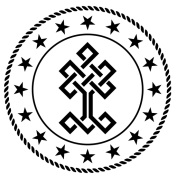 T.C.KÜLTÜR VE TURİZM BAKANLIĞI TÜRKİYE YAZMA ESERLER KURUMU BAŞKANLIĞIKONYA YAZMA ESERLER BÖLGE MÜDÜRLÜĞÜÜCRETSİZ DİJİTAL GÖRSEL TALEBİ BAŞVURU FORMUBAŞVURU SAHİBİNİN DİKKATİNE1- Bu başvuru formu T.C. Kültür Ve Turizm Bakanlığına Bağlı Birimlerdeki Yazma ve Nadir Basma Eserlerden Ücretsiz Faydalanma Yönergesi gereğince düzenlenmiştir.2- Kimlik Fotokopisi, öğrenci/öğretim görevlisi belgesi ve araştırmacı olduğuna ilişkin belgeler ekte yer alacaktır.3- Talep ettiğim esere ait görseli/görselleri hiçbir şekilde kurum, kuruluş ve kişiye devretmeyeceğimi, bunlardan hazırlayacağım ticari amaç gütmeyen makale, tez, kitap ve çalışmaların iç kapağında, Konya Yazma Eserler Bölge Müdürlüğü’nden verilen dijital görsel/görsellerden faydalandığımı belirtmeyi,	Çalışmamın bir nüshasını Konya Yazma Eserler Bölge Müdürlüğü’ne göndermeyi kabul ve beyan ederim.Başvuru Sahibi	:                                                           Tarih:	                                              İmza:	Başvuru Sahibinin:Başvuru Sahibinin:Başvuru Sahibinin:Başvuru Sahibinin:Başvuru Sahibinin:Başvuru Sahibinin:Adı Soyadı:Adı Soyadı:Adı Soyadı:Adı Soyadı:Adı Soyadı:Adı Soyadı:Uyruğu: Uyruğu: Uyruğu: Uyruğu: Uyruğu: Uyruğu: T.C. Kimlik No: T.C. Kimlik No: T.C. Kimlik No: T.C. Kimlik No: T.C. Kimlik No: T.C. Kimlik No: Adres:Adres:Adres:Adres:Adres:Adres:E-posta:E-posta:E-posta:E-posta:E-posta:E-posta:Telefon/Faks: Telefon/Faks: Telefon/Faks: Telefon/Faks: Telefon/Faks: Telefon/Faks: Başvuru Tarihi:Başvuru Tarihi:Başvuru Tarihi:Başvuru Tarihi:Başvuru Tarihi:Başvuru Tarihi:Öğretim Elemanı Olduğu Üniversite /Bölüm/Akademik Unvanı:Öğretim Elemanı Olduğu Üniversite /Bölüm/Akademik Unvanı:Öğretim Elemanı Olduğu Üniversite /Bölüm/Akademik Unvanı:Öğretim Elemanı Olduğu Üniversite /Bölüm/Akademik Unvanı:Öğretim Elemanı Olduğu Üniversite /Bölüm/Akademik Unvanı:Öğretim Elemanı Olduğu Üniversite /Bölüm/Akademik Unvanı:Öğrencisi Olduğu Üniversite/Bölüm:Öğrencisi Olduğu Üniversite/Bölüm:Öğrencisi Olduğu Üniversite/Bölüm:Öğrencisi Olduğu Üniversite/Bölüm:Öğrencisi Olduğu Üniversite/Bölüm:Öğrencisi Olduğu Üniversite/Bölüm:Yayımlanan Kitap, Makale, Bildiri metni vb. yayınları:Araştırmacı ise özellikle belirtilecektir.Yayımlanan Kitap, Makale, Bildiri metni vb. yayınları:Araştırmacı ise özellikle belirtilecektir.Yayımlanan Kitap, Makale, Bildiri metni vb. yayınları:Araştırmacı ise özellikle belirtilecektir.Yayımlanan Kitap, Makale, Bildiri metni vb. yayınları:Araştırmacı ise özellikle belirtilecektir.Yayımlanan Kitap, Makale, Bildiri metni vb. yayınları:Araştırmacı ise özellikle belirtilecektir.Yayımlanan Kitap, Makale, Bildiri metni vb. yayınları:Araştırmacı ise özellikle belirtilecektir.Araştırma KonusuAraştırma KonusuAraştırma KonusuAraştırma KonusuAraştırma KonusuAraştırma KonusuÇalışma Süresi: Çalışma Süresi: Çalışma Süresi: Çalışma Süresi: Çalışma Süresi: Çalışma Süresi: Çalışma Yapılacak Eserin: Çalışma Yapılacak Eserin: Çalışma Yapılacak Eserin: Çalışma Yapılacak Eserin: Çalışma Yapılacak Eserin: Çalışma Yapılacak Eserin: Koleksiyon AdıDemirbaş NoEserin MüellifiEserin AdıEserde İstenen BölümÇalışmanın AmacıTez:   Dergi: Makale: Kitap: E-Makale: E-Kitap: E-Dergi:Tıpkıbasım:Diğer:Tez:   Dergi: Makale: Kitap: E-Makale: E-Kitap: E-Dergi:Tıpkıbasım:Diğer:Tez:   Dergi: Makale: Kitap: E-Makale: E-Kitap: E-Dergi:Tıpkıbasım:Diğer:Tez:   Dergi: Makale: Kitap: E-Makale: E-Kitap: E-Dergi:Tıpkıbasım:Diğer:Tez:   Dergi: Makale: Kitap: E-Makale: E-Kitap: E-Dergi:Tıpkıbasım:Diğer:KONYA YAZMA ESERLER BÖLGE MÜDÜRLÜĞÜ TARAFINDAN DOLDURULACAKTIR:KONYA YAZMA ESERLER BÖLGE MÜDÜRLÜĞÜ TARAFINDAN DOLDURULACAKTIR:KONYA YAZMA ESERLER BÖLGE MÜDÜRLÜĞÜ TARAFINDAN DOLDURULACAKTIR:KONYA YAZMA ESERLER BÖLGE MÜDÜRLÜĞÜ TARAFINDAN DOLDURULACAKTIR:KONYA YAZMA ESERLER BÖLGE MÜDÜRLÜĞÜ TARAFINDAN DOLDURULACAKTIR:KONYA YAZMA ESERLER BÖLGE MÜDÜRLÜĞÜ TARAFINDAN DOLDURULACAKTIR:İlgili BirimeBaşvuru sahibinin çalışma alanına giren, talep ettiği dijital görsellerden, ilgili Mevzuat çerçevesinde faydalanmasını rica ederim. …/…/20..Bekir ŞAHİNBölge Müdürüİlgili BirimeBaşvuru sahibinin çalışma alanına giren, talep ettiği dijital görsellerden, ilgili Mevzuat çerçevesinde faydalanmasını rica ederim. …/…/20..Bekir ŞAHİNBölge Müdürüİlgili BirimeBaşvuru sahibinin çalışma alanına giren, talep ettiği dijital görsellerden, ilgili Mevzuat çerçevesinde faydalanmasını rica ederim. …/…/20..Bekir ŞAHİNBölge Müdürüİlgili BirimeBaşvuru sahibinin çalışma alanına giren, talep ettiği dijital görsellerden, ilgili Mevzuat çerçevesinde faydalanmasını rica ederim. …/…/20..Bekir ŞAHİNBölge Müdürüİlgili BirimeBaşvuru sahibinin çalışma alanına giren, talep ettiği dijital görsellerden, ilgili Mevzuat çerçevesinde faydalanmasını rica ederim. …/…/20..Bekir ŞAHİNBölge Müdürüİlgili BirimeBaşvuru sahibinin çalışma alanına giren, talep ettiği dijital görsellerden, ilgili Mevzuat çerçevesinde faydalanmasını rica ederim. …/…/20..Bekir ŞAHİNBölge Müdürü